Amber Scarborough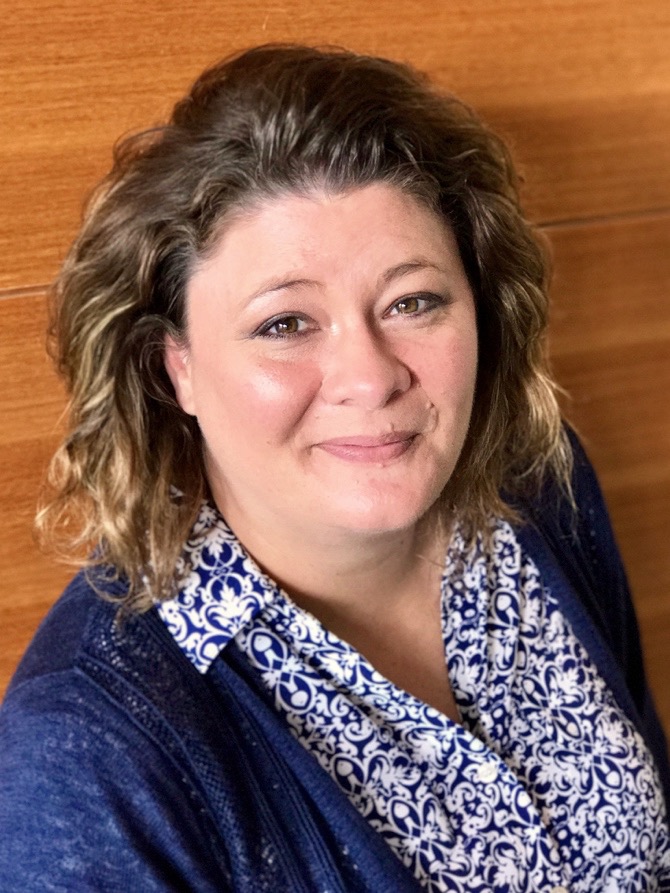 District 5870 Central TexasPublic Image Presenter& District RYLA DirectorAmber Scarborough moved from Lubbock to Austin in 2007 to start her career as an Investment Advisor and joined Rotary shortly thereafter. She is a member of the South Austin Rotary Club, she is a Past President, a Paul Harris Fellow, and a Roll of Fame Recipient. Amber’s experience in marketing has come from running her own independent firm and having to learn several of these things “on the job.” She will self-proclaim that “I have no specialty in public image or marketing, but give me a day to work on a task and I’ll figure it out!”She was asked to join the Public Relations team after making some fun I-Movies, which her son taught her to make in order to promote District Events. She hopes to inspire other Rotarians to not be afraid of new tools and technology and just jump right in till you figure it out, “The learning happens when you just start playing around with it.”Amber has also served as the District RYLA Camp Director and always embraces an opportunity to educate people on all the amazing/life changing effects of RYLA! 